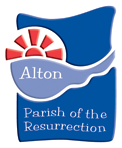 Parish of the Resurrection, AltonMinutes of Parochial Church Council – Tuesday 21st September 2021Church of the Holy Rood.  7.00 pmPresent:	Revd Andrew Micklefield (AM)  Colin Aiken, Treasurer (CA), Derek Gurney (DG), Matthew Bayliss (MB), Alan Armstrong (AA), Revd Wendy Burnhams (WB), Sarah Neish (SN), Angie Briggs (AB), Robin Kemp (RK), Revd Gordon Randall (GR), Elspeth Mackeggie-Gurney (EG); Tim Duddridge (TD), Keith Arrowsmith-Oliver (KO);Apologies:	Revd Rachel Sturt, Revd Lynn Power, Tori Hewitt, Lisa Hillan, John Vivian, Jenny LawrenceIn attendance:	Philippa Penfold (PCC Secretary), Sue Hubbard (Minute Secretary)The meeting closed with prayers at 9.40pmDate of next meeting Tuesday 16th November – 6.00 pmSH/22/9/217.00 pm to 7.45 pm  -  AGM of Resurrection Furniture.   Minutes to be circulated.7.00 pm to 7.45 pm  -  AGM of Resurrection Furniture.   Minutes to be circulated.7.00 pm to 7.45 pm  -  AGM of Resurrection Furniture.   Minutes to be circulated.Action1.Minutes of 13th July meeting – agreed as correct record and signed by Chair2.Pastoral Team updateThe team had been thinking carefully about taking forward the initiative of pastoral care across the Parish.  Building a culture across the parish of looking after and out for each other. Title would be “POTR Pastoral supporter”.  Bereavement and other support would be offered, café style rather than 1:1.  Listening course planned.  WB had agreed to co-ordinate.  All to be involved and all-age.RK/WB & all on going3.Service PatterningNoted:Current pattern of services was unsustainable with current Ministry resources, although October was staffed.  (AM – introduced a written summary of this)There were unknown factors, e.g., new Clergy, changes of roles and 1 resignation.Likelihood November and December services could be run with current team, but in the medium term, i.e. from January 2022 it was unlikely to be possible. Discussions had been held with Bentworth, Lasham and Shalden and with the Butts Church, which had all been favourable with a high degree of flexibility being indicated.Alongside this Parish Conversations had taken place over the past week and the outcomes were presented on flip charts.  47 parishioners had inputted.  From these discussions and from input from Churchwardens the view had been expressed that:(a) quality was more important than quantity, e.g. Clergy staying after the service;(b) innovation/change in re-arranging services was accepted;(c)  the status quo was unsustainable; and(d)  organising transport might be necessaryThere was a full discussion about some of the factors in making any decision on this, e.g.The implications of one church, for example St. Lawrence, being more of a central location because of its size, but the needs of the smaller churches still to be metso that they did not feel disadvantaged. How to encourage people to move across churches.The need/desire to bring people together across the Parish each month. We are 1 Parish.Flexible choices could be attractive and make a difference, e.g. coffee first, different types of service/worship.Managing expectations – people need to know the reality.Minimising uncertainty, e.g. All Saints concerns on closure.The number of Communion services that could realistically be delivered in all locations.Momentum recently gathered at Holybourne and the need to maintain it.Supporting Young People, the main focus being St. Lawrence and the need to maintain attendance.Ensuring the audio-visual facility at St. Lawrence was used effectively.Choral singing could take place across the whole Parish and Deanery.RESOLUTION: It was agreed to trial a new service pattern across the Parish from January to Easter, ensuring that it was presented as a result of a number of the above factors, in particular the Parish Conversations and the need for Ministry resources to be sustainable. The following pattern was unanimously AGREED and would be presented to the Parish at appropriate timing.AM/GR4Going Forward GroupAn up-date report had been circulated (Looking to the Future – A Report to the Congregation, July 21). It required more time for discussion, as only agreed in July.  RK5St. Lawrence Churchyard neighbourAn issue from a neighbour, which was now the subject of legal investigations, was causing AM significant time input and was yet to be resolved.  All appropriate actions were being taken with legal teams in Hampshire County Council & Winchester Diocese.AM6Children Youth and Families Strategic PlanThe strategy had been circulated.  Issues were on-going, but particular attention would be given to the need for a Schools Worker (see 7B in Strategic Plan) to be reviewed in January.  The initiatives had had little time to begin post-Covid, but the strategy was there and would be implemented.RK7.Anna Chaplaincy vacancyThis would be discussed at a later date when the position was known and a discussion could be held with Debbie Thrower.AM8Reports from GroupsBrief reports that had previously been circulated were received:Executive Group – had met on 15th September.  List B approval was on-going for Holy Rood noticeboard.Community and Outreach – had been covered by the discussions on the Parish Conversations.Local Church Groups – reports had been circulated.  Discussion on quotes to be obtained for wood and paintwork at St. Peters.  Agreed this would be dealt with by the Finance and Admin. Committee to ensure that this was handled in a strategic way.  Noted that it may well be possible for fundraising to be done effectively within the Church itself, £1,700 was already obtained and other avenues were possible.  The quote was for £8,585.Finance and Admin – the Report had been previously circulated.  RESOLUTION: The PCC formally adopted the 2021 Budget that appeared on Appendix A, i.e. the revised budget issued on 18th May.  Members noted that an individual would be needed to manage Gift Aid following the resignation of Tim Sturt.SNDG